Листьев, Владислав Николаевич[править | править код]Материал из Википедии — свободной энциклопедииПерейти к навигацииПерейти к поискуЗапрос «Листьев» перенаправляется сюда; см. также другие значения.Владисла́в Никола́евич Ли́стьев (10 мая 1956, Москва — 1 марта 1995, там же) — советский и российскийтелеведущий и журналист, первый генеральный директор ОРТ, предприниматель. Автор и первый ведущий передач «Взгляд», «Час пик», «Поле чудес», «Тема». Убийство Владислава Листьева 1 марта 1995 годавызвало широкий общественный резонанс[10].Содержание1Биография1.1Оценки2Семья3Убийство4Память4.1Документальные фильмы и телепередачи о Листьеве4.2Книги о Листьеве5Примечания6Литература7СсылкиБиография[править | править код]Родился 10 мая 1956 года в Москве. Окончил школу-интернат имени братьев Знаменских спортивного общества «Спартак» в Сокольниках (кандидат в мастера спорта по лёгкой атлетике). Был чемпионом СССР по бегу на 1000 метров среди юниоров[11].Затем работал инструктором по физической культуре спортивного общества «Спартак».Проходил срочную службу под Москвой в Таманской гвардейской дивизии[12].После подготовительного отделения поступил в Московский государственный университет (МГУ) на международное отделение факультета журналистики. Был спорторгом курса и бригадиром на «картошке» (по традиции студенты журфака помогали совхозу «Бородино» убирать урожай в сентябре-октябре, в такую длительную командировку отправлялись студенты первого курса международного отделения и затем весь второй курс). Окончил журфак по специальности «литературный сотрудник телевидения» в 1982 году.После окончания вуза работал редактором радиовещания на зарубежные страны Главной редакции пропаганды Гостелерадио СССР.В 1987 году перешёл на работу в Молодёжную редакцию Центрального телевидения одним из ведущих программы «Взгляд».Даже 10 лет спустя «Огонёк» позиционировал ведущих как «народных героев»[13]:Кто помнит, сколько их было, ведущих «Взгляда», появлявшихся в самой свободной студии «Останкино» по пятницам? Листьев, Любимов, Захаров, Политковский, Мукусев. Кто ещё — Ломакин, Додолев, Боровик… Они стали народными героями, олицетворявшими перемены внутри страны, так же, как символом перестройки за границей был Горбачёв. Потому что вместе с ними, смелея от пятницы к пятнице, мы учились говорить не кухонным шепотом, а вслух: в СССР всё-таки есть секс, у капитализма тоже бывает человеческое лицо, рок-н-ролл жив, Чернобыль не авария, а трагедия… Но когда мы вместе прошли почти весь демократический букварь и научились громко говорить, было уже почти всё равно, кто говорит с нами из студии «Взгляда». За что всем, кто когда-либо делал это, большое человеческое спасибо.Вдохновлённые успехом программы «Взгляд», Листьев и его коллеги основали телекомпанию ВИD (аббревиатура от «Взгляд И Dругие»), которая и по сей день производит телепрограммы для Первого канала.С 1991 года Листьев — генеральный продюсер телекомпании, а с октября 1993 года — её президент. В период своей работы в телекомпании «ВИD» Листьев был автором и первым ведущим таких телепередач как капитал-шоу «Поле чудес», «Тема» и «Час пик», а также создателем программ «Звёздный час», «L-клуб», «Серебряный шар» и «Угадай мелодию». В этот же период стал конфликтовать с партнёрами по компании[14]. В книге «Влад Листьев. Пристрастный реквием» рассказано, что Листьев был «смещён» с должности президента компании своими коллегами (его место занял Александр Любимов)[15].В 1994 году стал инициатором автошоу «Гонки на выживание», которые ежегодно проводятся с 1996 года в различных городах России.В январе 1995 года Листьев ушёл из телекомпании «ВИD», став генеральным директором новой телекомпании Первого канала ОРТ. Александр Кондрашовобращает внимание на утверждение в книге «Битлы перестройки», что «на пост генерального директора ОРТ Березовский выбрал Влада, так как из всех кандидатов у него у единственного был титульный пятый пункт»[16]. Алексей Венедиктов считает, что «Листьев был единственной надеждой Березовского остановить казнокрадство на ОРТ»[17]. Листьев немедленно затевает серьёзные преобразования в хозяйственной политике компании. Совет директоров ОРТпо предложению заместителя генерального директора Бадри Патаркацишвили принимает беспрецедентное решение — ввести с 1 апреля мораторий на показ рекламы на первом федеральном канале, Влад Листьев утверждает этот приказ. Это решение было направлено в первую очередь против объединения рекламных агентств, контролировавших размещение 100 % рекламы на ОРТ.Неоднократно приглашался в жюри Высшей лиги КВН.Оценки[править | править код]А. Политковский вспоминает о своём коллеге как профессионале[18]:С точки зрения самой профессии он был достаточно слаб. Он очень быстро освоил дело ведущего. Здесь возникает один большой теоретический спор по поводу того, что журналистика всё-таки — это творчество или ремесло… Там должно быть и ремесло, и творчество. Так что его вклад огромен именно как основателя эффективного телевидения, технологичного, а уже дальше шло творчество.Владимир Познер высоко оценивал профессиональные качества Влада Листьева:Безусловно, он обладал главным талантом ведущего, а именно — умением «пробить» экран и оказаться сидящим рядом с каждым отдельно взятым зрителем… Каждый раз, когда он был ведущим, программа получала совершенно колоссальную популярность… Он нашёл ключ к зрителю, умел этого зрителя заинтересовать, и делал он это в высокой степени профессионально[18].Семья[править | править код]Отец — Николай Иванович Листьев (1931—1973), был руководителем районного штаба Комитета народного контроля, мастером в гальваническом цехе на заводе «Динамо». В 42-летнем возрасте покончил жизнь самоубийством, отравившись дихлорэтаном[19].Мать — Зоя Васильевна Листьева (д. Щелкунова) (1934—1996) — копировщица в проектной организации на заводе «Динамо». Выйдя на пенсию, устроилась уборщицей в метро на станцию «Каховская». 30 июня 1996 года, в возрасте 62 лет, была сбита автомобилем. Скончалась по дороге в больницу № 7, в её крови был обнаружен большой процент алкоголя[19][20].Отчим (род. 1946) был старше Влада на 10 лет, злоупотреблял алкоголем и наркотиками[21][22][23].Первая жена — Елена Валентиновна Листьева (д. Есина) (род. 7 ноября 1956). Поженились в 1977 году после окончания Владом школы-интерната, их брак распался спустя два с половиной года[19].Сын скончался после рождения[3].Дочь — Валерия Владиславовна Осецкая (Листьева) (род. 18 марта 1981)[24] — логопед по образованию, работает в Академии парикмахерского искусства «Долорес» на Арбате, специалист по наращиванию ногтей. Отец не принимал участия в её воспитании[25]. Замужем во 2 раз, первый муж был игроманом.[26]Внуки — Анастасия и Богдан[27].Вторая жена — Татьяна Алексеевна Лялина (род. 11 ноября 1956), филолог, преподаватель, переводчик, редактор. Познакомились ещё студентами МГУ, во время Олимпиады 1980 года, работая переводчиками с французского и испанского языков.Пасынок — Николай Лялин (род. 1981)[28], из других источников, Николай Лялин и Александр Листьев являются троюродными братьями;Сын — Владислав Владиславович Листьев (12 мая 1982—1988), умер в шестилетнем возрасте, был инвалидом, в 3 месяца ослеп и оглох из-за халатности врачей[29][3][30].Сын — Александр Владиславович Листьев (род. 13 июля 1983). С 1994 по 2000 год жил и учился в Англии, в школе при Кембридже, где профессионально занимался регби, но потом вернулся в Россию и закончил Международный Университет в Москве в качестве «рекламиста». Работает на телевидении с 2002 года, прошёл долгий путь от администратора до исполнительного директора таких проектов, как «Последний герой», «Большие гонки», «Минута Славы», «Фабрика Звёзд», «Король Ринга». С 15 февраля 2018 года вместе с Яной Чуриковой является ведущим интернет-проекта «#наМузыке», производством которого занимаются «Красный квадрат», MTV Россия и «Яндекс. Музыка»[31]. В 2013 году имел проблемы с законом из-за езды в нетрезвом виде[32][33].внучка — Александра (2008);[34]внук — Арсений (2010);Третья жена с 31 декабря 1991 года[35] — Альбина Владимировна Назимова (род. 9 июня 1963), художница, продюсер, дизайнер интерьеров, после смерти Владислава Листьева вышла замуж за Андрея Разбаша (1952—2006).Убийство[править | править код]Основная статья: Убийство Владислава Листьева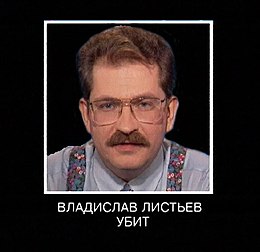 Могила Листьева на Ваганьковском кладбище.Поздним вечером 1 марта 1995 года, при возвращении со съёмок программы «Час пик», Владислав Листьев был убит двумя неизвестными в подъезде собственного дома на Новокузнецкой улице. Первая пуля попала в правое предплечье, вторая — в голову[36]. Ценности и большая сумма наличных, имевшиеся у него, остались нетронутыми, что позволило следователям предположить, что убийство связано с деловой или политической деятельностью телеведущего на 39-м году жизни.В связи с этим преступлением в течение следующего дня в эфире «1-го канала Останкино», «НТВ» и других телеканалов транслировалась только траурная статичная заставка с надписью «Владислав Листьев убит», периодически прерываемая выпусками новостей[37].Церемония прощания состоялась 2—3 марта 1995 года в концертной студии «Останкино». 4 марта 1995 года прошли отпевание в храме Воскресения Словущего на Успенском Вражке и похороны на Ваганьковском кладбище[38] в Москве.В апреле 2013 года было опубликовано интервью Константина Эрнста, взятое в 2008 году и не предназначавшееся для публикации, в котором он заявил, что уверен в том, что убийство Листьева заказал известный предприниматель и действующий член Совета Федерации Сергей Лисовский[39]. Вскоре Константин Эрнст опроверг заявление, назвав это интервью провокацией[40].Убийство Листьева стало одним из наиболее громких убийств 1990-х годов и по настоящее время остаётся нераскрытым.Память[править | править код]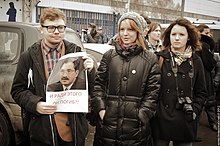 2012 годПервый канал и Российская академия телевидения учредили 1 марта 2010 года премию за заслуги в развитии Российского телевидения имени Влада Листьева. Она будет присуждаться раз в год[41]. Первый лауреат премии имени Влада Листьева был назван 25 ноября 2010 года. Им стал известный журналист и телеведущий Леонид Парфёнов.В честь Влада также назван астероид (4004) Листьев.Именем Влада Листьева названа улица и площадь в посёлке Боровое Емельяновского района Красноярского края.Именем Влада Листьева названа улица в посёлке Ключ Жизни Елецкого района Липецкой области.Именем Влада Листьева названа улица в селе Белосарайская Коса вблизи города Мариуполя (Украина).Именем Влада Листьева названа улица в селе Троицкое (Моздокский район, Республика Северная Осетия-Алания).Именем Влада Листьева названа улица в городе Армавир (Краснодарский край)[42].Именем Влада Листьева названа улица в микрорайоне Нефтяник посёлка Первомайского в Оренбургской области[источник не указан 246 дней].Документальные фильмы и телепередачи о Листьеве[править | править код]В память о Владе Листьеве было снято и показано несколько документальных фильмов и передач:«Час Пик. Владислав Листьев» («1-й канал Останкино», 2 марта 1995)«Владислав Листьев. Диалог с самим собой» («1-й канал Останкино», 9 марта 1995) (выпуск программы «Час пик» на девять дней со дня смерти)«Бабушкин сундук. Памяти Владислава Листьева» («РИО», г. Самара, 1995)«Влад. Прошёл год…» (ОРТ, 1 марта 1996)«Влад» (ОРТ, 1 марта 1997)«Семь улыбок Влада Листьева» («ТВ-6», 1998)[43]«В мире людей. Владислав Листьев» («ТВ-6», 1998)[43]«Мой серебряный шар. Влад Листьев» («Россия», 15 сентября 2003)[43]«Влад Листьев. Вспомнить всё» («Первый канал», 1 марта 2005)«Влад Листьев. Вспомнить всё» («Первый канал», 10 мая 2006, вторая версия фильма: приурочена к 50-летию со дня рождения Листьева)«Убийство Листьева» («Совершенно секретно», 9 мая 2007)«Альбина и Влад. Любовь и смерть в прямом эфире» («НТВ», 28 февраля 2009)[43]«Владислав Листьев. Мы помним» («Первый канал», 1 марта 2010)«Уже 15 лет без Влада Листьева» («Программа максимум») («НТВ», 2010)[43]«Убийство Листьева, или Новый поворот в деле Влада Листьева» («Россия-1», 31 октября 2010)«Время, которое нас изменило. Владислав Листьев» («ТВК», г. Красноярск, 20 февраля 2011)«Мифы и легенды. Владислав Листьев»[когда?][43]Выпуск «Битвы экстрасенсов» («ТНТ», 24 ноября 2013), посвящённый гибели Влада Листьева стал самым рейтинговым за всю историю существования проекта (с момента запуска передачи до дня эфира) — (доля 33,4 %)[12]«Влад Листьев. Взгляд через двадцать лет» («Первый канал», 1 марта 2015)[44]«Влад Листьев. 20 лет без легенды» (творческое объединение «МИКС», 9 марта 2015, режиссёр Эрик Салахов)[45]«Прощание. Владислав Листьев» («ТВ Центр», 1 марта 2016)[46]«Влад Листьев. Жизнь быстрее пули» («Первый канал», 10 мая 2016)[47]«ПРАВ!ДА? на ОТР». К 60-летию Владислава Листьева («Общественное телевидение России», 10 мая 2016)[48].Книги о Листьеве[править | править код]«Кто убил Влада Листьева?» (1995)Раззаков Ф. Звёзды телевидения : Правда. Домыслы. Сенсации. [печатный текст] / Раззаков, Фёдор Ибатович, Автор (Author); Дольников, В., Редактор (Editor); Левыкин, М. А., Художник (Artist). - Москва [Россия] : Эксмо, 2000. - 432 с.: ил. + [8] л.; 24 см.- 7 000 экземпляров . - ISBN 5-04-006025-4«Владислав Листьев. Послесловие…» (2001), ISBN 5-17-009772-7, ISBN 5-93992-010-1«Кто убил Влада?» (2003), ISBN 5-98318-001-0«Влад Листьев. Пристрастный реквием» (2011), ISBN 978-5-905629-27-3«Битлы перестройки» (2011), ISBN 5-94663-301-7, ISBN 978-5-94663-301-7, ISBN 978-5-470-00172-6«The Взгляд» (2013), ISBN 978-5-4438-0344-9[49]«Лиsтьев. Поле чудес в стране дураков» (2014), ISBN 978-5-4438-0260-2.Примечания[править | править код]↑ Показывать компактно↑ Помним, скорбим↑ Помним, скорбим↑ Перейти обратно:1 2 3 Дроздов, 2010.↑ Победители ТЭФИ↑ http://foxync.hellobeautiful.com/650631/naomi-campbell-sits-down-with-oprah/↑ http://theybf.com/2010/05/03/naomi-on-the-oprah-show-talks-her-married-boyfriend-her-temper-her-killer-body↑ http://www.themoscowtimes.com/news/article/listyev-murder-still-unsolved-15-years-on/400708.html↑ http://www.independent.co.uk/news/people/obituary--vladislav-listyev-1609775.html↑ http://sputniknews.com/art_living/↑ ahilka. Убит Влад Листьев намедни 1995 (15 июля 2011). Дата обращения 31 января 2018.↑ Информация из телепередачи «Адамово яблоко» (1992)↑ Перейти обратно:1 2 «Битвы экстрасенсов»… с Владиславом Листьевым // Московская правда↑ 10 лет меняя взгляд на мир (недоступная ссылка). Огонёк, 1997, №52. ogoniok.com. Дата обращения 10 февраля 2013. Архивировано 11 февраля 2013 года.↑ Додолев Е. Весь в белом! Владислав Листьев и другие иконы 90-х. Журнал «Медведь» (medved-magazine.ru) (20 января 2012). Дата обращения 10 февраля 2013. Архивировано 11 февраля 2013 года.↑ «Убивать Влада никто не хотел. Но он мешал Бадри Патаркацишвили проводить реформу на «первой кнопке» (недоступная ссылка). business-gazeta.ru (7 апреля 2012). Дата обращения 10 февраля 2013. Архивировано11 февраля 2013 года.↑ Александр Кондрашов. Зрачками внутрь // Литературная газета : газета. — М., 2011. — 12 октября (№ 40 (6341)). — С. 08.↑ Алексей Венедиктов. Мое особое мнение. Записки главного редактора «Эхо Москвы». — Эксмо, 2018. — 320 с. — ISBN 978-5-04-093259-7.↑ Перейти обратно:1 2 Владислав Листьев: ведущий, продюсер, человек. ria.ru (28 февраля 2010). Дата обращения 10 февраля 2013. Архивировано 11 февраля 2013 года.↑ Перейти обратно:1 2 3 Проклятие Листьева↑ Вдова Владислава Листьева Альбина Назимова: «Влад мечтал, что, выйдя на пенсию, создаст спортивный канал»↑ Владислав Листьев. Смерть ходила за ним по пятам. Аргументы и Факты.↑ Без Влада Листьева↑ Додолев, 2010.↑ Личная жизнь: Владислав Листьев и Альбина Назимова↑ Старшая дочь Влада Листьева работает маникюршей↑ Влад Листьев. Пристрастный реквием : " © Газета «Музыкальная правда», Додолев " Издательский Дом «Новый Взгляд» " Издательский Дом «Новый Взгляд» "↑ Что стало с детьми Влада Листьева? Общаются ли его внуки между собой?↑ Что стало с детьми Влада Листьева? — RU.DELFI↑ https://webcache.googleusercontent.com/search?q=cache:XoNqIRiZWHkJ:https://www.medikforum.ru/news/wellness/psychology/38246-sudby-detey-vlada-listeva-slozhilis-tragichno-i-slozhno.html+&cd=8&hl=ru&ct=clnk&gl=ua&client=opera↑ Что стало с детьми Влада Листьева — ТВ&Персона — TVNET Звезды — Все о богатых и знаменитых — TVNET Звезды — TVNET — информационно-новостной портал Латвии — TVNET↑ правды», Елена ЛАПТЕВА | Сайт «Комсомольской. Сын Владислава Листьева стал «хипстером-интеллектуалом» и начал вести новое музыкальное шоу (рус.), - сайт «Комсомольской правды» (24 января 2018). Дата обращения 31 января 2018.↑ Пьяный сын Владислава Листьева бежал с места ДТП↑ Сын Влада Листьева вышел на свободу, отсидев две недели за пьяные гонки↑ Фанаты Листьева не давали его сыну подойти к могиле отца | EG.RU↑ III.V. Жена номер 3, последняя. Альбина Назимова. Влад Лиsтьев [Поле чудес в стране дураков]↑ Дело об убийстве Владислава Листьева. Справка. РИА Новости (27 ноября 2013). — Справочник. Дата обращения 14 апреля 2017.↑ Джигиль, Олег. «Влад Листьев убит»…. Советская Россия (28 февраля 2015). — Политика. Дата обращения 5 мая 2017.↑ Могила В. Н. Листьева на Ваганьковском кладбище (недоступная ссылка). vagankovka.ru. Дата обращения 10 февраля 2013. Архивировано 11 февраля 2013 года.↑ Константин Эрнст: «Не показывать на Первом канале Каспарова и Лимонова — это мое личное решение» — Евгений Левкович — Блог — Сноб↑ Константин Эрнст опроверг слова о заказчике убийства Листьева. Lenta.ru. Дата обращения 4 апреля 2013. Архивировано 4 апреля 2013 года.↑ Сегодня — день памяти Владислава Листьева, первого директора Первого канала (1 марта 2010). Дата обращения 14 декабря 2011. Архивировано 2 марта 2010 года.↑ В Москве появятся улицы Владислава Листьева и Анны Политковской - Аргументы Недели. argumenti.ru. Дата обращения 2 января 2018.↑ Перейти обратно:1 2 3 4 5 6 НТВ VS ВЛАД ЛИСТЬЕВ. НЕ «УЖЕ» А «ЕЩЁ» // Издательский Дом «Новый Взгляд»↑ `В нём соединялась лёгкость шоумена с очень хорошим журналистским чутьём` — За кадром — Документальное кино // Первый канал↑ «Влад Листьев. 20 лет без легенды» (документальный фильм) — YouTube↑ Прощание. Владислав Листьев. АО «ТВ Центр» (2 марта 2016). — Выпуски программы. Дата обращения 3 марта 2016.↑ Влад Листьев. Жизнь быстрее пули. Первый канал (10 мая 2016). — Документальные фильмы. Дата обращения 10 мая 2016.↑ OTVrussia. ПРАВДА на ОТР. К 60-летию Владислава Листьева (10.05.2016)(11 мая 2016). Дата обращения 2 марта 2017.↑ Никаких третьих, седьмых и двадцать девятых смыслов : " © Газета «Музыкальная правда», Книги, Рецензия " Издательский Дом «Новый Взгляд» " Издательский Дом «Новый Взгляд» "Литература[править | править код]Скуратов Ю. Кого убил Владислав?. — М., 2003.Додолев Е. «Взгляд» — битлы перестройки. — М.: Зебра Е, 2011.Додолев Е. Владислав Листьев. — М.: Зебра Е, 2011. — 254 с.Додолев Е. Лиcтьев. Поле чудес в стране дураков. — М.: Рипол-классик, 2014. — 450 с.Ссылки[править | править код]В родственных проектахЦитаты в Викицитатнике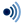 Медиафайлы на Викискладе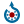 Новости в Викиновостях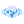 Дроздов, Павел. Страшная жизнь Владислава Листьева (1956-1995). Аргументы и факты (27 февраля 2010). — Общество. Дата обращения 23 октября 2017. Архивировано 11 февраля 2013 года.Верницкий, Антон. Сегодня — день памяти Владислава Листьева, первого директора Первого канала. Первый канал (1 марта 2010). — Новости. Дата обращения 23 октября 2017. Архивировано 11 февраля 2013 года.Додолев, Евгений. Пристрастный реквием. 15 лет назад убили Влада Листьева. Московский комсомолец, № 25290 (1 марта 2010). — Общество. Дата обращения 23 октября 2017. Архивировано 11 февраля 2013 года.Завгородняя, Дарья. «Влада Листьева убили случайно! Его хотели только припугнуть». Комсомольская правда (12 января 2012). — Телевизор. Дата обращения 23 октября 2017. Архивировано 11 февраля 2013 года..Владислав ЛистьевВладислав Листьев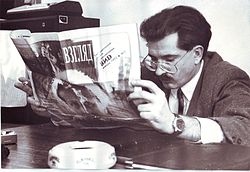 Предшественникдолжность учреждена;
Александр Яковлев(как председатель РГТРК «Останкино»)ПреемникСергей БлаговолинРождение10 мая 1956
Москва, СССР[5][6]Смерть1 марта 1995 (38 лет)
Москва, Россия[7][8][9]Место погребенияВаганьковское кладбищеИмя при рожденииВладислав Николаевич ЛистьевОтецНиколай Иванович Листьев (1931—1973)[1]МатьЗоя Васильевна Листьева (1934—1996)[2]СупругаЕлена Есина 
Татьяна Лялина
Альбина НазимоваДетиВалерия Листьева (род. 1981) 
Владислав Листьев (1982—1988) 
Александр Листьев (род. 1983)[3]ПартияКПССОбразованиефакультет журналистики МГУДеятельностьжурналист, редактор, тележурналист, телеведущий, телепродюсер, предпринимательНаградыТЭФИ (посмертно)[4]Овация (посмертно) Медиафайлы на Викискладе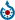  Медиафайлы на ВикискладеПредшественник:
Александр Яковлевгенеральный директор ОРТ
25 января 1995 года — 1 марта 1995 годаПреемник:
Благоволин, Сергей Евгеньевич